Publicado en San Sebastián de los Reyes el 07/04/2017 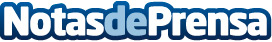 La importancia de la protección y recuperación de datos de las empresasEl servicio de recuperación de datos ha pasado a ser fundamental ante ciberataques a páginas web y servidoresDatos de contacto:Marta Ciruelos911728574Nota de prensa publicada en: https://www.notasdeprensa.es/la-importancia-de-la-proteccion-y-recuperacion Categorias: E-Commerce Software Ciberseguridad http://www.notasdeprensa.es